		   	          Mapa 1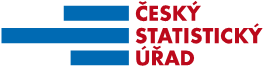 Map 1Zahraniční obchod se sousedními státy v březnu 2015External Trade with Neighbouring Countries, March 2015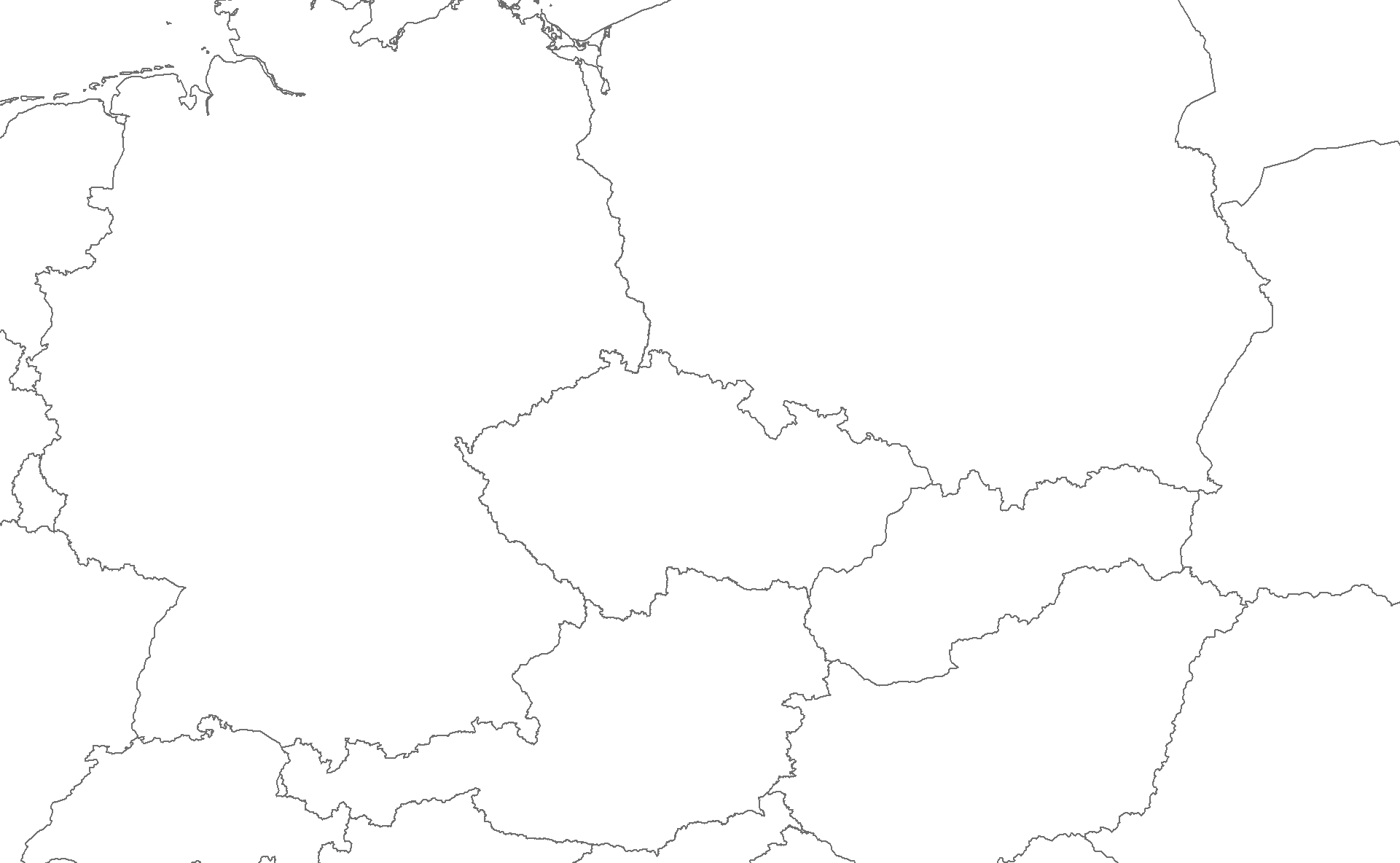 